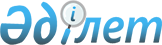 О внесении изменений в некоторые решения Совета Евразийской экономической комиссии
					
			Утративший силу
			
			
		
					Решение Совета Евразийской экономической комиссии от 23 апреля 2015 года № 21. Утратило силу решением Совета Евразийской экономической комиссии от 14 сентября 2021 года № 80
      Сноска. Утратило силу решением Совета Евразийской экономической комиссии от 14.09.2021 № 80 (вводится в действие с 01.01.2022).
      В соответствии со статьей 45 Договора о Евразийском экономическом союзе от 29 мая 2014 года Совет Евразийской экономической комиссии решил:
      1. Внести в единую Товарную номенклатуру внешнеэкономической деятельности Евразийского экономического союза и Единый таможенный тариф Евразийского экономического союза (приложение к Решению Совета Евразийской экономической комиссии от 16 июля 2012 г. № 54) следующие изменения:
      а) исключить из единой Товарной номенклатуры внешнеэкономической деятельности Евразийского экономического союза подсубпозицию согласно приложению № 1;
      б) включить в единую Товарную номенклатуру внешнеэкономической деятельности Евразийского экономического союза подсубпозиции согласно приложению № 2;
      в) установить ставки ввозных таможенных пошлин Единого таможенного тарифа Евразийского экономического союза согласно приложению № 3.
      2. Коллегии Евразийской экономической комиссии подготовить проект решения Высшего Евразийского экономического совета 
      о внесении изменений в Перечень чувствительных товаров, в отношении которых решение об изменении ставки ввозной таможенной пошлины принимается Советом Евразийской экономической комиссии, утвержденный Решением Межгосударственного Совета Евразийского экономического сообщества (Высшего органа Таможенного союза) от 27 ноября 2009 г. № 18.
      До внесения изменений в указанный Перечень решения об изменении ставок ввозных таможенных пошлин в отношении товаров, предусмотренных приложением № 3 к настоящему Решению, принимаются Советом Евразийской экономической комиссии.
      3. Утратил силу решением Совета Евразийской экономической комиссии от 23.11.2020 № 114 (вступает в силу по истечении 30 календарных дней с даты его официального опубликования).


      4. Настоящее Решение вступает в силу по истечении 30 календарных дней с даты его официального опубликования. Члены Совета Евразийской экономической комиссии: ПОДСУБПОЗИЦИЯ,
исключаемая из единой Товарной номенклатуры внешнеэкономической
деятельности Евразийского экономического союза ПОДСУБПОЗИЦИИ,
включаемые в единую Товарную номенклатуру внешнеэкономической
деятельности Евразийского экономического союза СТАВКИ
ввозных таможенных пошлин Единого таможенного тарифа
Евразийского экономического союза ИЗМЕНЕНИЕ,
вносимое в Перечень товаров и ставок, в отношении которых в
течение переходного периода Республикой Армения применяются
ставки ввозных таможенных пошлин, отличные от ставок
Единого таможенного тарифа Евразийского экономического союза
      Сноска. Приложение 4 утратило силу решением Совета Евразийской экономической комиссии от 23.11.2020 № 114 (вступает в силу по истечении 30 календарных дней с даты его официального опубликования).
					© 2012. РГП на ПХВ «Институт законодательства и правовой информации Республики Казахстан» Министерства юстиции Республики Казахстан
				
От Республики
Армения
От Республики
Беларусь
От Республики
Казахстан
От Российской
Федерации
В. Габриелян
В. Матюшевский
Б. Сагинтаев
И. ШуваловПРИЛОЖЕНИЕ № 1
к Решению Совета
Евразийской экономической комиссии
от 23 апреля 2015 г. № 21
Код
ТН ВЭД
Наименование позиции
Доп.
ед. изм.
3920 20 210 0
– – – биаксиально ориентированные
–ПРИЛОЖЕНИЕ № 2
к Решению Совета
Евразийской экономической комиссии
от 23 апреля 2015 г. № 21
Код 
ТН ВЭД
Наименование позиции
Доп.
ед. изм.
3920 20 210
– – –  биаксиально ориентированные:
3920 20 210 1
– – – –   пленка для производства конденсаторов электрических5)
-
3920 20 210 9
– – – –   прочие
-ПРИЛОЖЕНИЕ № 3
к Решению Совета
Евразийской экономической комиссии
от 23 апреля 2015 г. № 21
Код
ТН ВЭД
Наименование позиции
Ставка ввозной таможенной пошлины 
(в процентах от таможенной стоимости либо 
в евро, либо в долларах США)
3920 20 210 1
– – – –   пленка для производства конденсаторов  электрических5)
0
3920 20 210 9
– – – –  прочие
7,7ПРИЛОЖЕНИЕ № 4
к Решению Совета
Евразийской экономической комиссии
от 23 апреля 2015 г. № 21